Povjerenstvo  u sastavu Hendra Larsen (Danska), Karin Paarlberg (Nizozemska), Jana Middelmann (Njemačka), Carmen Iriarte (Španjolska), Rozana Vilibić, STEM koordinator, Marija Vidović, STEM koordinator, Miranda Barac, koordinator projekta i  Davor Kulić, ravnatelj i predsjednik povjerenstva odabralo je učenike prema sljedećim kriterijima:Stupanj obrazovanja – četverogodišnji program, zbog složenosti projekta, ima prednost pred trogodišnjim (1 bod za viši stupanj obrazovanja)Engleski jezikProsjek STEM predmeta  (biologija, kemija, matematika, fizika, računalstvo). Vladanje: uzorno 5 bodova; dobro 3 boda; loše 0 bodova.Mogućnost primanja učenika : 5 bodova za svakog učenika  *Učenici završnih razreda nisu u mogućnosti primiti strane učenike jer u terminu razmjene oni više zakonski nisu naši učenici. NAPOMENA:* Kod učenika s istim brojem bodova (17) primjenjeni su sljedeći kriteriji: Prednost imaju učenici koji imaju bolju ocjenu iz  biologije.Prednost imaju učenici koji imaju bolju ocjenu iz engleskog jezika.Prednost imaju učenici koji imaju bolji prosjek iz STEM predmetaPrilikom odabira zemlje mobilnosti kod učenika koji su prešli izborni prag, za mobilnost u Danskoj prednost imaju učenici koji imaju biologiju ili srodne stručne predmete u nastavnom programu. Ukoliko netko od odabranih učenika odustane, izabrat ćemo prvog sljedećeg učenika na rang listi.                                                                                                   U Splitu, 7.3.2016..                                                                                                                              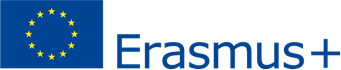 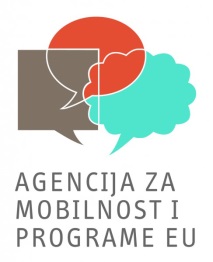 .                                                                                                                              .                                                                                                                              .                                                                                                                              .                                                                                                                              .                                                                                                                              .                                                                                                                              .                                                                                                                              .                                                                                                                              .                                                                                                                              REDNI BROJIME I PREZIMERAZREDSTUPANJ OBRAZOVANJA(trog. Ili četverog.)ENGLESKI JEZIKPROSJEK STEM PREDMETA(biologija, kemija, matematika, fizika, računalstvo)VLADANJEMOGUĆNOST PRIMANJA 1 ILI VIŠE UČENIKAUKUPNOZEMLJA MOBILNOSTI1.Gordana Piljić4.bUčenica je izradila logotip projekta koji je prihvaćen  od stranih partnera kao službeni logotip cijelog projekta te joj je komisija izravno odobrila sudjelovanje u mobilnosti u Danskoj.Učenica je izradila logotip projekta koji je prihvaćen  od stranih partnera kao službeni logotip cijelog projekta te joj je komisija izravno odobrila sudjelovanje u mobilnosti u Danskoj.Učenica je izradila logotip projekta koji je prihvaćen  od stranih partnera kao službeni logotip cijelog projekta te joj je komisija izravno odobrila sudjelovanje u mobilnosti u Danskoj.Učenica je izradila logotip projekta koji je prihvaćen  od stranih partnera kao službeni logotip cijelog projekta te joj je komisija izravno odobrila sudjelovanje u mobilnosti u Danskoj.Učenica je izradila logotip projekta koji je prihvaćen  od stranih partnera kao službeni logotip cijelog projekta te joj je komisija izravno odobrila sudjelovanje u mobilnosti u Danskoj.Učenica je izradila logotip projekta koji je prihvaćen  od stranih partnera kao službeni logotip cijelog projekta te joj je komisija izravno odobrila sudjelovanje u mobilnosti u Danskoj.Danska2.Marija Aljinović2.e13451023Danska3.Seni Matković2.e14351023Danska4.Božena Juginović3.h1555521Danska5.Paula Mandić3.h1545520Danska6.Elena Čulina1.h1545520Njemačka7Kata Čupić3.f14231020Njemačka8Gabrijela Maslov2.e1545520Danska9.Mirela Ninčević3.f1445519Njemačka10Andrea Ergović3.f13231019Njemačka11.Ivana Ivandić3.f1535519Njemačka12.Ani Prkić3.e1435518Danska13.Nina Mustapić2.e1435518Danska14.Matea Brkan2.d0445518Danska15.Magdalena Pejić1.c0535518Danska16.Mia Ivačić3.h1435518NJemačka17.Đurđica Juginović3.h1345518Njemačka18.Jakov Rnjak1.h1435518Njemačka19.Luka Holovka3.h1435518NJemačka20.Melinda Vukušić3.h1345518Njemačka21.Karla Sunara2.e133 (Biologija 4)5517*Danska22.Anđela Pruže2.e133 (Biologija 4)5517*Danska23.Dea Ševerdija 1.e133(Biologija 4)5517*Danska24.Klara Bilandžić1.e14 (3.71)2 (2.33)(Biologija 2)5517*25.Ira Žurić1.h14(3.88)2 (2.23) (Biologija 0)5517*26.Nikol Nikolić1.f14 (3,89)2  (1,93)(Biologija 0)5517*27.Mia Kaćunić1.a034 (Biologija 0)5517*28.Valentina Skelac2.f133 (Biologija 0)5517*29.Ivana Laptoš3.f143351630.Mateja Zubčić3.f123551631.Alena Velagić1.h12 3551632.Vanesa  Begura3.h123551633.Lara Milić3.e133351534.Katarina Gunjača3.f132351435.Klara Pavić2.f153501436.Ivana Duran2.f153501437.Petra Veselinović2.f143501438.Katarina Mirić1.e143501339.Ela Barišić3.d04450*1340.Nina Blažević3.d05350*1341.Lara Gojak1.eUčenica  je odustala tijekom rangiranja zbog spriječenosti odlaska na put u dogovorenom terminu.Učenica  je odustala tijekom rangiranja zbog spriječenosti odlaska na put u dogovorenom terminu.Učenica  je odustala tijekom rangiranja zbog spriječenosti odlaska na put u dogovorenom terminu.Učenica  je odustala tijekom rangiranja zbog spriječenosti odlaska na put u dogovorenom terminu.Učenica  je odustala tijekom rangiranja zbog spriječenosti odlaska na put u dogovorenom terminu.Učenica  je odustala tijekom rangiranja zbog spriječenosti odlaska na put u dogovorenom terminu.Učenica  je odustala tijekom rangiranja zbog spriječenosti odlaska na put u dogovorenom terminu.